GRADUATE LEARNING SUPPORT ASSISTANT – JOB DESCRIPTIONAre you a graduate whose long-term career goal is to teach?  Would you like to gain experience in the classroom with a vision to moving into the teaching profession?  Would you like to work in a school that not only encourages progression into teaching but helps facilitate the move?Salary Grade:		S3 - £15,308 to £17,316 dependent on skills and experienceHours:			35 per week, term time onlyResponsible to the HeadteacherPurpose:To provide support for pupils, teachers and the school in order to raise standards of achievement for all pupils; to encourage pupils to become independent learners; to provide support for their welfare; and to support the inclusion of pupils in all aspects of school life.We are offering:Hands on experience for graduates who plan to train as a teacherThe opportunity to move into the School Centred Initial Teacher Training programmeEnthusiastic and responsive children who are ready to learnQuality professional development and staff training during working hoursA strong, supportive team of colleaguesExcellent support and guidance from Senior LeadersA positive and caring cultureResponsibilities:To work as part of a team at the direction of the Headteacher/Deputy Headteacher/SENCo/Class TeacherUnder the guidance of the Class Teacher and following school policies, to work with individuals and groups of pupils in class and encourage their learningAt the direction of the Class Teacher, to help organise classroom activities and prepare resourcesTo provide support for pupils emotional and social development, modelling positive behaviour, and dealing with disruption as agreed in the school’s Behaviour PolicyTo ensure the physical welfare of pupils and assist pupils with their physical needs as appropriate and agreed.  This may include assisting with a child’s personal hygiene when requiredTo communicate and liaise with other members of school staff in order to ensure the most effective provision for pupil’s academic, emotional, and social developmentTo supervise pupils in the playground and lunch hall, and to organise play time activitiesTo deal with minor incidents and the health and hygiene of the children To attend outings with pupils, in accordance with school policies and safety guidelines, providing assistance with pupils’ care and welfare, and with the learning activities undertakenTo undertake any other reasonable duties from time to time as may be directed by the HeadteacherDuties:To provide support in the classroom under the direction of the Class Teacher.  This may include:Encouraging language developmentSupporting the development of skillsSupporting the emotional development of childrenUndertaking practical activities e.g. baking, art, playSupporting and carrying out behaviour managementSupporting reading, writing, and other aspects of the learning processCarrying out tasks planned, prepared, and monitored by the Class TeacherSupervising children during play and lunch timesPersonal responsibilities:Be aware of key school plans, policies, and procedures, especially the Health and Safety procedures and Child Protection policyTake part in performance management in order to identify and agree developmental and training needsWithin your contracted hours, undertake Induction Training and other training as identified in the Performance Management process as may be required to enable you to provide the school with effective supportWithin your contracted hours, to attend staff meetings as requiredBe aware of the learning and physical needs of the children you supportPromote the safeguarding of childrenEssential:The ability to build good relationships with children, parents/carers, and staffTo work as part of a team and promote the school ethosTo be flexible and creativeHave excellent literacy and numeracy skills (GCSE grade C or above, or equivalent, in Maths, English, and preferable, Science)Have an undergraduate degree or equivalentThis advert will remain active until the position is filled.Only candidates shortlisted for interview will be contactedFor more information or to arrange a visit to the school, please email Jackie Hammond at financemanager@sayescourt.surrey.sch.uk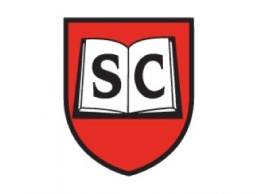 I can, I can, I can Sayes Court School Sayes Court Farm Drive,Addlestone,Surrey,KT15 1NB Telephone: 01932 845093Fax: 01932 859967Email: admin@sayescourt.surrey.sch.uk           Headteacher:  Rochelle RichmondCommitted to safeguarding and promoting the welfare of children and young peopleCommitted to safeguarding and promoting the welfare of children and young peopleSayes Court School Sayes Court Farm Drive,Addlestone,Surrey,KT15 1NB Telephone: 01932 845093Fax: 01932 859967Email: admin@sayescourt.surrey.sch.uk           Headteacher:  Rochelle Richmond